2024 WISCONSIN HOLSTEIN FOUNDATION 
SCHOLARSHIPS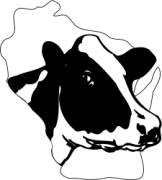 1 or 2-Year & Short Course Program ApplicationThe Wisconsin Holstein Association and Wisconsin Holstein Foundation have awarded scholarships to students totaling over $15,000 annually over the last 10 years. All Wisconsin Holstein members are encouraged to apply for scholarships. Students majoring in agricultural degrees are given highest consideration. Non-agricultural majors that plan to have a career that contributes to rural communities will also be given consideration. The WHA Scholarship Committee will award the following scholarships to 2-year students in 2024:A Gordon Berg Memorial Scholarship recipient Additional WHF scholarships will also be awarded at the discretion of the scholarship committee.Eligibility for all scholarships: Applicant must be a member of the Wisconsin Holstein Association at the time of application. Applicant must be presently enrolled in a one or two-year technical school or short course program with preference given to those studying in an agricultural-related field; or be a high school senior admitted into one of these schools.Scholarships administered by the WHA Scholarship Committee are capped at $2,000 per scholarship recipient and are a one-time recognition. This $2,000 cap includes all scholarships administered by WHA, including 2-year, 4-year and all memorial scholarships.If chosen, recipient will be contacted to volunteer at a Wisconsin Holstein sponsored show in the year they are awarded a scholarship.Scholarship judges will be strictly evaluating a candidate’s ability to follow the application guidelines, especially word count limits.Please include the following information in resume form. Name, postal address, city, state, zip - your age and date of birth, name of parent or guardian, county, telephone number and email.Name, email and full address of local paper.School: Name of High School or College and current program of studyPresent grade or year ____ Year of college graduation _________ GPA _______ and/or class standing/number in class ______ (If a college freshman, include H.S. GPA)4. List Holstein Association leadership and involvement, including county, district, state and national activities (Top 10, not to exceed 200 words total) (15 pts.)5. List leadership roles (Top 10, not to exceed 200 words total) (10 pts.)6. List student, community and organization activities (Top 10, not to exceed 200 words total) (10 pts.)II. Answer each of the following questions in 200 or less per question on additional paper. (Please type)Highlight your involvement with the WI Junior Holstein Association. Include how it has benefited you. (20 pts.)How do you utilize Holstein programs or information in your dairy project work? (15 pts.)What improvement would you make on your home operation or other farm you are active on? (15 pts.)What are your future plans and how will you use your dairy background to achieve your goals? (10 pts.)III. Please include one letter of recommendation, or have one sent to the WHA office. Must be received by the posted deadline if sent separately to WHA. (5 pts.) (Scholarship recipients will be recognized and awarded scholarship money at the upcoming WHA Junior Convention) Return application by March 1, 2023 to WHA at 902 Eighth Ave, Baraboo, WI 53913 or wisholsteins@gmail.com.